24η ΠΡΟΣΚΛΗΣΗ ΣΥΓΚΛΗΣΗΣΕΠΙΤΡΟΠΗΣ ΠΟΙΟΤΗΤΑΣ ΖΩΗΣΚαλείστε σε δια περιφοράς συνεδρίαση  μέσω  τηλεφώνου της Επιτροπής Ποιότητας Ζωής, σύμφωνα με τις εγκυκλίους 18318/13-03-2020, 40/20930/31-03-2020 και 33282/29-05-2020 του Υπ.Εσωτερικών (κανονιστικό πλαίσιο αντιμετώπισης του Κορωναϊού Covid 19 αναφορικά με την οργάνωση και λειτουργία των Δήμων) που θα διεξαχθεί στο Δημαρχειακό Μέγαρο την 07η του μηνός Οκτωβρίου έτους 2020, ημέρα Τετάρτη και ώρα13:00 για την συζήτηση και λήψη αποφάσεων στα παρακάτω θέματα της ημερήσιας διάταξης, σύμφωνα με τις σχετικές διατάξεις του άρθρου 75 του Ν.3852/2010 (ΦΕΚ Α' 87)όπως αντικαταστάθηκε με το άρθρο 77 του Ν.4555/2018 (ΦΕΚ 133/19-07-2018 τεύχος Α’):1.Μετατόπιση περιπτέρου από την οδό 28ης Οκτωβρίου (ΝΗΣΙΔΑ) λόγω εκτέλεσης έργου2.Λήψη κανονιστικής απόφασης επί της προσωρινής κυκλοφοριακής ρύθμισης εργοταξιακού χαρακτήρα του έργου «ΚΑΤΑΣΚΕΥΗ ΔΙΚΤΥΟΥ ΑΚΑΘΑΡΤΩΝ ΣΤΙΣ ΣΥΝΟΙΚΙΕΣ ΠΑΣΧΟΥ ΚΑΙ ΕΡΓΟΣΤΑΣΙΟΥ ΓΑΛΑΚΤΟΣ ΤΟΥ ΔΗΜΟΥ ΤΡΙΚΚΑΙΩΝ».3.Λήψη κανονιστικής απόφασης επί της συμπληρωματικής προσωρινής κυκλοφοριακής ρύθμισης εργοταξιακού χαρακτήρα του έργου «ΒΕΛΤΙΩΣΕΙΣ ΣΤΑ ΔΙΚΤΥΑ ΟΜΒΡΙΩΝ ΚΑΙ ΑΚΑΘΑΡΤΩΝ ΤΗΣ ΠΕΡΙΟΧΗΣ ΜΠΑΡΑΣ ΤΡΙΚΑΛΩΝ».4.«Κυκλοφοριακές ρυθμίσεις στην περιοχή του 6ου Δημοτικού Σχολείου Τρικάλων»5.Λήψη κανονιστικής απόφασης επί της προσωρινής κυκλοφοριακής ρύθμισης εργοταξιακού χαρακτήρα του έργου « ΕΠΕΚΤΑΣΗ ΔΙΚΤΥΟΥ ΦΥΣΙΚΟΥ ΑΕΡΙΟΥ ΤΗΣ ΕΤΑΙΡΕΙΑΣ ΕΔΑ ΟΕΣΣ, ΕΠΙ ΤΗΣ ΟΔΟΥ ΒΑΣ.ΤΣΙΤΣΑΝΗ, ΤΟΥ ΔΗΜΟΥ ΤΡΙΚΚΑΙΩΝ»Πίνακας Αποδεκτών	ΚΟΙΝΟΠΟΙΗΣΗ	ΤΑΚΤΙΚΑ ΜΕΛΗ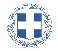 ΕΛΛΗΝΙΚΗ ΔΗΜΟΚΡΑΤΙΑ
ΝΟΜΟΣ ΤΡΙΚΑΛΩΝΔΗΜΟΣ ΤΡΙΚΚΑΙΩΝΓραμματεία Επιτροπής Ποιότητας ΖωήςΤρίκαλα,30 Σεπτεμβρίου 2020
Αριθ. Πρωτ. : 30927ΠΡΟΣ :  Τα μέλη της Επιτροπής Ποιότητας Ζωής (Πίνακας Αποδεκτών)(σε περίπτωση κωλύματος παρακαλείσθε να ενημερώσετε τον αναπληρωτή σας)Η Πρόεδρος της Επιτροπής Ποιότητας ΖωήςΒΑΣΙΛΙΚΗ-ΕΛΕΝΗ ΜΗΤΣΙΑΔΗΑΝΤΙΔΗΜΑΡΧΟΣΜητσιάδη Βασιλική-ΕλένηΒαβύλης ΣτέφανοςΨύχος ΚωνσταντίνοςΝτιντής ΠαναγιώτηςΚαταβούτας Γεώργιος-ΚωνσταντίνοςΚωτούλας ΙωάννηςΛάππας ΜιχαήλΠαζαΐτης ΔημήτριοςΚελεπούρης ΓεώργιοςΔήμαρχος & μέλη Εκτελεστικής ΕπιτροπήςΓενικός Γραμματέας κ. Θωμά ΠαπασίκαΜπουκοβάλας Στέφανος  Πρόεδρο της Δημ. Κοιν. Τρικκαίων